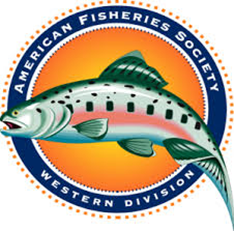 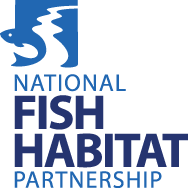 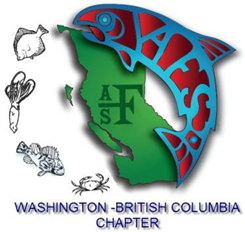 Vancouver Aquatic Film and Photography Festival Submission InvitationThe Western Division of the American Fisheries Society (WDAFS), Washington/British Columbia Chapter of AFS (WABC) and the National Fish Habitat Partnership (NFHP) invite you to submit an aquatically oriented film, photograph, or presentation about the use of images, to be showcased as part of the 2020 Vancouver Aquatic Film and Photography Festival. This film and photography festival will occur in Vancouver, British Columbia, April 12-16, 2020 during the WDAFS/WABC annual meeting (https://wa-bc.fisheries.org/2020-meeting/)To accommodate organizational needs for the conference film and photography submission information forms are needed by December 6, 2019 to secure a tentative spot in the festival. ** Film and photography submissions may be used in promotion of the conference (e.g., publication and film festival trailer).Film submissions must:Focus on aquatic themes (freshwater, estuarine, and marine) that advance our understanding, appreciation, and management of aquatic ecosystems.  This could include films that showcase beauty, science, restoration, and management.  Of particular interest are films that address the meeting theme of “Crossing boundaries and navigating intersections” and also the theme of interactions between climate change and aquatic ecosystems.Be less than 30 minutes in length - preference will be given to shorter films (ideally 10 minutes or less) to allow for more films to be included in the festival.Be downloadable to conference organizers via vimeo.com.Participants are limited to three film submissions but priority will be given to films that provide an opportunity for more individuals to present their work.Deadlines:Completed submission form (below) is due on December 6, 2019 Final cut film submissions with Vimeo weblinks are due to festival organizers no later than February 1, 2020If you have any questions please contact Deborah Hart, Southeast Alaska Fish Habitat Partnership Coordinator, at coordinator@sealakafishhabitat.org /907-723-0258. Film submitters are encouraged to attend the conference and film festival but are not required to be present and do not have to be AFS members.  The best films will receive awards and be recognized during the conference.Details on the conference can be found at https://wa-bc.fisheries.org/2020-meeting/Film Submission Form: (send no later than December 6, 2019 to: Deborah Hart at coordinator@sealaskafishhabitat.org)Film Contact First and Last Name:Film Contact Organization:Film Contact Email: Film Contact Web address (if applicable):Film Name:Film Description (200 words or less):Film length:Permanent URL for film to be shared in the festival program (if applicable): Upload film to Vimeo –If your film is ready you can upload it to Vimeo right away (this is preferred!); a final cut needs to be submitted to festival organizers no later than February 1, 2020.  If you don’t already have an account on www.vimeo.com, begin by signing up (it’s free!). Using this platform’s uploading service, upload your finished film and share the link in your submission form (above). The link should look something like this: www.vimeo.com/82813271 . You must change the privacy settings so that we are able to download your submission so we can prepare a looping DVD to be used at the festival without depending on internet.  To do this, scroll below your downloaded video and description and click the ‘settings’ button. Select the ‘privacy’ tab and scroll to where it says ‘What Can People Do With This Video’ and select ‘Download The Video’.  By following these steps, Vimeo will compress your video and allow us to easily watch and download your film for the festival. Once your film has been downloaded we will let you know so you can change the privacy setting on Vimeo or delete it upon your preference. Please send an email to Deborah Hart at coordinator@sealaskafishhabitat.org with your Vimeo link details.Photo SubmissionsPhotos – High resolution photographs with aquatic themes can be emailed directly to roger_tabor@fws.gov by December 6, 2019.  Aquatic themes can include riverscapes, oceans, estuaries, underwater biota and scenes, fish activities, science activities, management activities, etc.  Of particular interest are photos that address the meeting theme of “Crossing boundaries and navigating intersections” and also the theme of interactions between climate change and aquatic ecosystems.  Photographs will be displayed on a large screen during the conference.  In addition, select photographs will be shown during the plenary session.  The best photographs will receive awards and be recognized during the conference.Photographers may submit between 1-5 photographs.  The following information should accompany each photograph and should be provided at the time of photo submission.Photographer’s name:Photograph title (should include fish name if appropriate):Photograph purpose (What is the purpose or story of the image? For example, purposes may be to increase awareness of a certain topic or to show the beauty of underwater life).Filenames of the photographs should include the last name of the photographer and a short title of the image.  Files should be .jpg format.If you have any questions about photo submissions please contact Roger Tabor at roger_tabor@fws.gov.Use of images symposiumWe are also soliciting papers to be included in a symposium titled “The use of images in communicating science and management.”  This symposium will address how moving and still images can be used to communicate important aquatic themes to diverse audiences.  It will address the strengths and weaknesses of using images in communication and also what images are most compelling.  In addition, we are interested in some of the technical aspects of image making and film construction.  The outcome of this symposium will be recommendations for use of images in fisheries communications and will result in a paper suitable for publication.Abstracts should be submitted through the normal abstract submission process for the conference and the talks will be 20 minutes in length.If you have any questions about abstract submissions please contact Todd Pearsons at tpearso@gcpud.org.